I hypothesized that families who have a better relationship would enjoy the Sugar Writing Activity more. In other words, self-ranking of a family relationship would influence enjoyment of the Sugar Writing Activity.Parent’s rank of their relationship with their child decreases 0.07668 units for every one unit increase towards how much the child and parent enjoyed the Sugar Writing Activity. Therefore, it appears that subjective relationship status and enjoyment of the Sugar Writing Activity are positively related. However, this finding is not significant (p= .183). The R2 statistic is 0.04875, meaning that this model explains 4.8 percent of the variation in the dependent variable (enjoyment of Sugar Writing Activity). No relationship can be discerned between self-ranked family relationship and enjoyment of the Sugar Writing Activity. 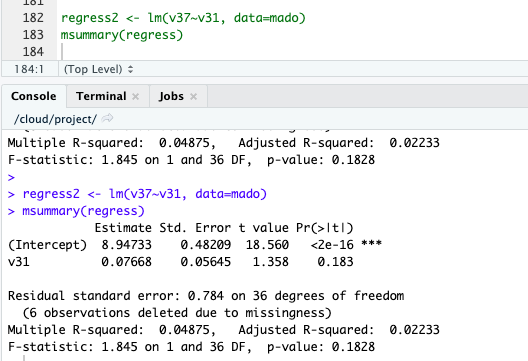 